 Vinger Rotaryklubb Distrikt 2305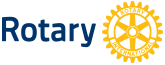 Referat fra medlemsmøtet 09.02.2016Tilstede: Gjester: Terje BjørklundObservatører: 1Fremmøtte:  Presidenten + 24 medlemmerPraktisk opplysninger presidenten:Eva deltok på møter i byregionsprosjektet i forrige ukeHandicamp 2016, Haraldvangen, juli månedRyla lederseminar for ungdom i alderen 18-30 år, april månedPETS samling 12. og 13. mars. Coen deltar. Forslag til nytt medlem i Vinger Rotary: Anne Trolie.3-minuttere:Coen:Kjøp dere klappskøyter og bli med på skøyteløp!Selv deltok han i løp på Dølisjøen (50 km!) forrige helg. Stiller til start i nytt løp til helga!Inge:HV-øvelse i distriktet mandag – torsdag i neste uke for ca. 150-160 mann.Foredrag v/ Terje Bjørklund fra Langeland skole – læringbrett som en del av begynneropplæringen.Tommy Seigerud innledet med å fortelle litt kort om Kongsvinger kommunes strategiplan mht innføring av læringsbrett på alle trinn i grunnskolen. Pilotprosjektet ved Langeland og Vennersberg på 1. trinn er finansiert av skjønnsmidler fra Fylkesmannen i Hedmark.Tommy snakket også litt om hvordan han definerer skolens hovedoppdrag/oppgaver/utfordringer:At elevene opplever mestring og læringAt elevene opplever trygghet og trivselAt skolen innfrir forventningerTommy avsluttet med å presentere formålsparagrafen for skolen. Hva er innholdet i det som skolen er pålagt å gi elevene? Kanskje er det slik at mange som mener og tror de vet hva skolen skal, bør, må og kan være ikke er helt klar over hva som er «oppdraget»?Uansett: dette er bakgrunnen for at skolen må være i utvikling. Terje Bjørklund er født i 1973 og er lærer på 1. trinn ved Langeland skole, skoleåret 15/16. Terje er i tillegg skolen IKT-koordinator (20 % stilling).Terje jobber sammen med 3 andre lærere (100%+100%+50% stilling) på 1. trinn. Det er 49 elever på trinnet.  1. trinn startet sin skolegang og begynneropplæring med læringsbrett som viktigste verktøy!Terje fortalte og viste fram hvordan læringsbrettet og ulike apper brukes til undervisning. Han fortalte om hvordan læringsbrettene gir økt læring, raskere innlæring og bedre muligheter for likeverdighet blant elevene. Et eksempel på raskere innlæring er at man i 1. trinn har lært 3-4 bokstaver i uka. Tidligere har man jobbet med 1 bokstav i uka. Dette har ført til at mange, nesten absolutt alle, har knekt lesekoden på et tidligere tidspunkt enn tidligere.Eksempler på økt likeverdighet kan være at to-språklige elever nyter godt at et pedagogisk verktøy som gir dem muligheten til å lære bokstaver, ord, bilder og lydbilder samtidig. Et annet eksempel kan være at alle elevene uansett kognitive evner får levert gode og flotte produkter.Terje fortalte videre om bruk av Apple-tv, at vi etter hvert får helt trådløse systemer på skolen, ulike apper og delingsmedier.